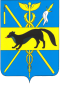 СОВЕТ НАРОДНЫХ ДЕПУТАТОВБОГУЧАРСКОГО МУНИЦИПАЛЬНОГО РАЙОНАВОРОНЕЖСКОЙ ОБЛАСТИРЕШЕНИЕ__________________________________________________________________от  «29» 09.  2022 года №  19                 г. БогучарО присвоении звания «Почетный гражданинБогучарского муниципального района»	В соответствии с Федеральным законом от 06.10.2003 № 131 – ФЗ «Об общих принципах организации местного самоуправления в Российской Федерации», Уставом Богучарского муниципального района,  решением Совета народных депутатов Богучарского муниципального района от 13.07.2012 № 61 «О наградах Богучарского муниципального района» Совет народных депутатов Богучарского муниципального района»   р е ш и л:1.Присвоить звание «Почетный гражданин Богучарского муниципального района»  Алещенко Василию Михайловичу,  ИП глава КФХ «Колосок».	2. Контроль за выполнением данного решения возложить на постоянную комиссию Совета народных депутатов Богучарского муниципального района по местному самоуправлению, правотворческой деятельности, депутатской этике (Турчанинова Т.Д.)  и заместителя главы администрации Богучарского муниципального района – руководителя аппарата администрации района Самодурову  Н.А..ПредседательСовета народных депутатовБогучарского муниципального района                             Ю.В.ДорохинаГлава Богучарского  муниципального района                                                      В.В.Кузнецов